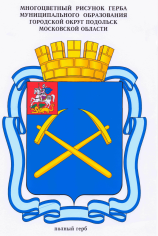 СОВЕТ ДЕПУТАТОВ ГОРОДСКОГО ОКРУГА ПОДОЛЬСК МОСКОВСКОЙ ОБЛАСТИРЕШЕНИЕ от 23 апреля 2015 г.  № 49/7Об утверждении Положения о порядке ведения реестрамуниципального имущества муниципального образования «городской округ Подольск Московской области»В соответствии с Конституцией Российской Федерации, Гражданским кодексом Российской Федерации, Федеральным законом от 06.10.2003 № 131-ФЗ «Об общих принципах организации местного самоуправления в Российской Федерации», Федеральным законом от 07.02.2011 № 6-ФЗ «Об общих принципах организации и деятельности контрольно-счетных органов субъектов Российской Федерации и муниципальных образований», Приказом Минэкономразвития Российской Федерации от 30.08.2011 № 424 «Об утверждении Порядка ведения органами местного самоуправления реестров муниципального имущества», Уставом муниципального образования «городской округ Подольск Московской области»Совет депутатов городского округа Подольск решил:1. Утвердить Положение о порядке ведения реестра муниципального имущества муниципального образования «городской округ Подольск Московской области» (приложение).2. Решение Подольского городского Совета депутатов  от 3 июля 2007 года № 23/12 «Об организации учета и ведения реестра муниципальной собственности муниципального образования «городской округ Подольск Московской области» считать утратившим силу.3. Направить настоящее решение Главе городского округа для подписания  и обнародования.4. Настоящее решение вступает в силу с момента его официального опубликования.5. Контроль за выполнением настоящего решения возложить на постоянную депутатскую комиссию по бюджету, финансам, муниципальной собственности, земельным отношениям и развитию предпринимательства (Максимович П.И.).Председатель Совета депутатов городского округа Подольск                                                                       Д.Н. МашковГлава городского округа                                                                              Н.И. ПестовПриложениек решению Совета депутатовгородского округа ПодольскМосковской областиот 23.04.2015г.  № 49/7ПОЛОЖЕНИЕ о порядке ведения реестра муниципального имуществамуниципального образования «городской округ Подольск Московской области»1. Настоящее положение устанавливает порядок ведения органами местного самоуправления муниципального образования «городской округ Подольск Московской области» реестра муниципального имущества (далее - реестр), в том числе порядок внесения сведений об имуществе в реестр, общие требования к порядку предоставления информации из реестра, состав информации о муниципальном имуществе, принадлежащем на вещном праве или в силу закона органам местного самоуправления, муниципальным учреждениям, муниципальным унитарным предприятиям, иным лицам (далее - правообладатель) и подлежащем учету в реестре.2. Объектами учета в реестре являются:- находящееся в муниципальной собственности недвижимое имущество (здание, строение, сооружение или объект незавершенного строительства, земельный участок, жилое, нежилое помещение или иной прочно связанный с землей объект, перемещение которого без соразмерного ущерба его назначению невозможно, либо иное имущество, отнесенное законом к недвижимости);- находящееся в муниципальной собственности движимое имущество, акции, доли (вклады) в уставном (складочном) капитале хозяйственного общества или товарищества либо иное не относящееся к недвижимости имущество, стоимость которого превышает размер 1000 МРОТ (минимального размера оплаты труда в соответствии с Федеральным законом от 19.06.2000 № 82-ФЗ «О минимальном размере оплаты труда»), а также особо ценное движимое имущество, закрепленное за автономными и бюджетными муниципальными учреждениями и определенное в соответствии с Федеральным законом от 3 ноября 2006 г. № 174-ФЗ «Об автономных учреждениях», Федеральным законом от 12 января 1996 г. № 7-ФЗ «О некоммерческих организациях»;- муниципальные унитарные предприятия, муниципальные учреждения, хозяйственные общества, товарищества, акции, доли (вклады) в уставном (складочном) капитале которых принадлежат муниципальному образованию «городской округ Подольск Московской области», иные юридические лица, учредителем (участником) которых является муниципальное образование «городской округ Подольск Московской области».3. Ведение реестра осуществляет Администрация города Подольска  в лице Комитета имущественных и земельных отношений Администрации города Подольска (далее - Комитет), который является держателем реестра.Комитет, при ведении реестра, обязан:- обеспечивать соблюдение порядка ведения реестра и требований, предъявляемых к системе ведения реестра;- обеспечивать соблюдение прав доступа к реестру и защиту государственной и коммерческой тайны;- осуществлять информационно-справочное обслуживание, выдавать выписки из реестра.4. В реестр включаются следующие сведения:4.1. о муниципальном недвижимом имуществе, в том числе:- наименование недвижимого имущества;- адрес (местоположение) недвижимого имущества;- кадастровый номер муниципального недвижимого имущества;- площадь, протяженность и (или) иные параметры, характеризующие физические свойства недвижимого имущества;- сведения о балансовой стоимости недвижимого имущества и начисленной амортизации (износе);- сведения о кадастровой стоимости земельных участков;- даты возникновения и прекращения права муниципальной собственности на недвижимое имущество;- реквизиты документов - оснований возникновения (прекращения) права муниципальной собственности на недвижимое имущество;- сведения о правообладателе муниципального недвижимого имущества;- сведения об установленных в отношении муниципального недвижимого имущества ограничениях (обременениях) с указанием основания и даты их возникновения и прекращения;4.2. о муниципальном движимом имуществе, в том числе:- наименование движимого имущества;- сведения о балансовой стоимости движимого имущества и начисленной амортизации (износе);- даты возникновения и прекращения права муниципальной собственности на движимое имущество;- реквизиты документов - оснований возникновения (прекращения) права муниципальной собственности на движимое имущество;- сведения о правообладателе муниципального движимого имущества;- сведения об установленных в отношении муниципального движимого имущества ограничениях (обременениях) с указанием основания и даты их возникновения и прекращения.4.2.1.В отношении акций акционерных обществ также включаются сведения о:- наименовании акционерного общества-эмитента, его основном государственном регистрационном номере;- количестве акций, выпущенных акционерным обществом (с указанием количества привилегированных акций), и размере доли в уставном капитале, принадлежащей муниципальному образованию, в процентах;- номинальной стоимости акций.4.2.2. В отношении долей (вкладов) в уставных (складочных) капиталах хозяйственных обществ и товариществ также включаются сведения о:- наименовании хозяйственного общества, товарищества, его основном государственном регистрационном номере;- размере уставного (складочного) капитала хозяйственного общества, товарищества и доли муниципального образования в уставном (складочном) капитале в процентах.4.3. о муниципальных унитарных предприятиях, муниципальных учреждениях, хозяйственных обществах, товариществах, акции, доли (вклады) в уставном (складочном) капитале которых принадлежат муниципальному образованию «городской округ Подольск Московской области», иных юридических лицах, в которых муниципальное образование «городской округ Подольск Московской области» является учредителем (участником), в том числе:- полное наименование и организационно-правовая форма юридического лица;- адрес (местонахождение);- основной государственный регистрационный номер и дата государственной регистрации;- реквизиты документа - основания создания юридического лица (участия муниципального образования в создании (уставном капитале) юридического лица);- размер уставного фонда (для муниципальных унитарных предприятий);- размер доли, принадлежащей муниципальному образованию в уставном (складочном) капитале, в процентах (для хозяйственных обществ и товариществ);- данные о балансовой и остаточной стоимости основных средств (фондов) (для муниципальных унитарных предприятий) по состоянию на начало и конец каждого отчетного года;- среднесписочная численность работников (для муниципальных унитарных предприятий).4.4. Сведения в реестре группируются по принадлежности муниципального имущества и по организационно-правовым формам лиц.5. Реестр ведется на электронном носителе. При этом должна обеспечиваться возможность вывода сведений, содержащихся в реестре, на бумажные носители информации. В случае несоответствия информации на указанных носителях приоритет имеет информация на бумажных носителях.Реестр должен храниться и обрабатываться в местах, недоступных для посторонних лиц, с соблюдением условий, обеспечивающих предотвращение хищения, утраты, искажения и подделки информации.6. Внесение в реестр сведений об объектах учета и записей об изменении сведений о них осуществляется на основе письменного заявления правообладателя недвижимого и (или) движимого имущества, сведения о котором подлежат включению в разделы  реестра, или лица, сведения о котором подлежат включению в реестр.Заявление с приложением заверенных копий документов предоставляется в Комитет в 2-недельный срок с момента возникновения, изменения или прекращения права на объекты учета (изменения сведений об объектах учета).Сведения о создании муниципальным образованием «городской округ Подольск Московской области» муниципальных унитарных предприятий, муниципальных учреждений, хозяйственных обществ и иных юридических лиц, а также об участии муниципального образования «городской округ Подольск Московской области» в юридических лицах вносятся в реестр на основании принятых решений о создании (участии в создании) таких юридических лиц.Внесение в реестр записей об изменении сведений о муниципальных унитарных предприятиях, муниципальных учреждениях и иных лицах, учтенных в реестре, осуществляется на основании письменных заявлений указанных лиц, к которым прилагаются заверенные копии документов, подтверждающих изменение сведений. Соответствующие заявления предоставляются в Комитет в 2-недельный срок с момента изменения сведений об объектах учета.В отношении объектов казны муниципального образования «городской округ Подольск Московской области» сведения об объектах учета и записи об изменении сведений о них вносятся в реестр на основании надлежащим образом заверенных копий документов, подтверждающих приобретение муниципальным образованием имущества, возникновение, изменение, прекращение права муниципальной собственности на имущество, изменений сведений об объектах учета. Копии указанных документов предоставляются в Комитет  в 2-недельный срок с момента возникновения, изменения или прекращения права муниципального образования на имущество (изменения сведений об объекте учета) должностными лицами органов местного самоуправления, ответственными за оформление соответствующих документов.7. В случае если установлено, что имущество не относится к объектам учета либо имущество не находится в собственности муниципального образования «городской округ Подольск Московской области», не подтверждены права лица на муниципальное имущество, правообладателем не представлены или представлены не полностью документы, необходимые для включения сведений в реестр, Комитет принимает решение об отказе включения сведений об имуществе в реестр.При принятии решения об отказе включения в реестр сведений об объекте учета правообладателю направляется письменное сообщение об отказе (с указанием его причины).Решение об отказе включения в реестр сведений об объектах учета может быть обжаловано правообладателем в порядке, установленном законодательством Российской Федерации.8. Сведения об объектах учета, содержащихся в реестре, носят открытый характер и предоставляются любым заинтересованным лицам в виде выписок из реестра.Предоставление сведений об объектах учета осуществляется Комитетом  на основании административного регламента «Выдача выписок из реестра муниципального имущества муниципального образования «городской округ Подольск Московской области».